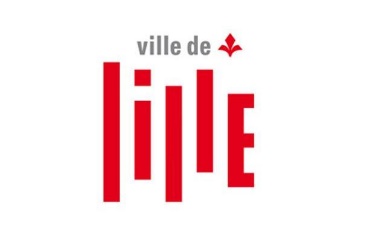 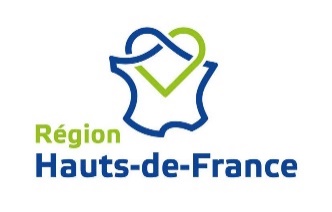 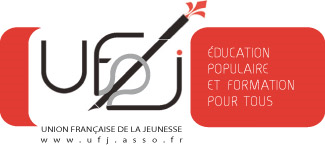 Fiche de liaisonPASS CODE 3ème session 2020-2021A renvoyer à fbenvenuti@ufj.asso.fr